After watching the video, determine if the following statements are True (T) or False (F) T / F 	1. According to the video, learners are sometimes shy and don't reach out to the instructor for help when they need it.T / F 	2. According to the learners in the video, instructors should not reach out to learners but let learners come to them for help.T / F 	3. According to the video, in some cultures it is frowned upon to ask questions of the instructor.T / F 	4. According to the video, when learners feel stuck or confused, they sometimes resort to plagiarism.T / F 	5. According to the video, it is best for instructors to have strict office hours and never meet with learners outside of these times.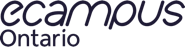 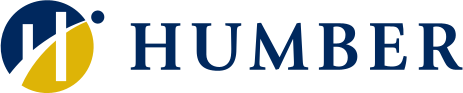 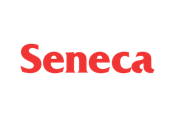 